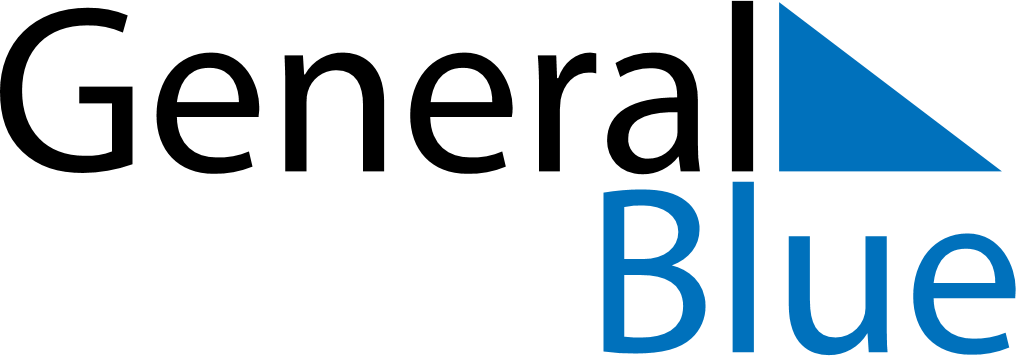 October 2024October 2024October 2024October 2024October 2024October 2024Hani i Elezit, Ferizaj, KosovoHani i Elezit, Ferizaj, KosovoHani i Elezit, Ferizaj, KosovoHani i Elezit, Ferizaj, KosovoHani i Elezit, Ferizaj, KosovoHani i Elezit, Ferizaj, KosovoSunday Monday Tuesday Wednesday Thursday Friday Saturday 1 2 3 4 5 Sunrise: 6:31 AM Sunset: 6:17 PM Daylight: 11 hours and 45 minutes. Sunrise: 6:33 AM Sunset: 6:15 PM Daylight: 11 hours and 42 minutes. Sunrise: 6:34 AM Sunset: 6:13 PM Daylight: 11 hours and 39 minutes. Sunrise: 6:35 AM Sunset: 6:11 PM Daylight: 11 hours and 36 minutes. Sunrise: 6:36 AM Sunset: 6:10 PM Daylight: 11 hours and 33 minutes. 6 7 8 9 10 11 12 Sunrise: 6:37 AM Sunset: 6:08 PM Daylight: 11 hours and 31 minutes. Sunrise: 6:38 AM Sunset: 6:06 PM Daylight: 11 hours and 28 minutes. Sunrise: 6:39 AM Sunset: 6:05 PM Daylight: 11 hours and 25 minutes. Sunrise: 6:40 AM Sunset: 6:03 PM Daylight: 11 hours and 22 minutes. Sunrise: 6:41 AM Sunset: 6:01 PM Daylight: 11 hours and 19 minutes. Sunrise: 6:42 AM Sunset: 6:00 PM Daylight: 11 hours and 17 minutes. Sunrise: 6:44 AM Sunset: 5:58 PM Daylight: 11 hours and 14 minutes. 13 14 15 16 17 18 19 Sunrise: 6:45 AM Sunset: 5:56 PM Daylight: 11 hours and 11 minutes. Sunrise: 6:46 AM Sunset: 5:55 PM Daylight: 11 hours and 8 minutes. Sunrise: 6:47 AM Sunset: 5:53 PM Daylight: 11 hours and 6 minutes. Sunrise: 6:48 AM Sunset: 5:52 PM Daylight: 11 hours and 3 minutes. Sunrise: 6:49 AM Sunset: 5:50 PM Daylight: 11 hours and 0 minutes. Sunrise: 6:50 AM Sunset: 5:48 PM Daylight: 10 hours and 57 minutes. Sunrise: 6:52 AM Sunset: 5:47 PM Daylight: 10 hours and 55 minutes. 20 21 22 23 24 25 26 Sunrise: 6:53 AM Sunset: 5:45 PM Daylight: 10 hours and 52 minutes. Sunrise: 6:54 AM Sunset: 5:44 PM Daylight: 10 hours and 49 minutes. Sunrise: 6:55 AM Sunset: 5:42 PM Daylight: 10 hours and 47 minutes. Sunrise: 6:56 AM Sunset: 5:41 PM Daylight: 10 hours and 44 minutes. Sunrise: 6:58 AM Sunset: 5:39 PM Daylight: 10 hours and 41 minutes. Sunrise: 6:59 AM Sunset: 5:38 PM Daylight: 10 hours and 39 minutes. Sunrise: 7:00 AM Sunset: 5:36 PM Daylight: 10 hours and 36 minutes. 27 28 29 30 31 Sunrise: 6:01 AM Sunset: 4:35 PM Daylight: 10 hours and 33 minutes. Sunrise: 6:02 AM Sunset: 4:34 PM Daylight: 10 hours and 31 minutes. Sunrise: 6:04 AM Sunset: 4:32 PM Daylight: 10 hours and 28 minutes. Sunrise: 6:05 AM Sunset: 4:31 PM Daylight: 10 hours and 26 minutes. Sunrise: 6:06 AM Sunset: 4:30 PM Daylight: 10 hours and 23 minutes. 